Trabajo de recuperación de inglés – Segundo grado Tema: “Improvised monologues”Nombre del alumno(a): __________________________________________________No. Lista: ____Grupo: “____” Turno: ____ I. Label the emotions.II. Match the monologues with the Disney movie characters.III. Complete the monologues using the word in the box.Topic: GoodbyesHey Buddy, listen, I came here to tell you it’s my1) ________________ day. Do you hear me? We’re leaving tomorrow,my mum and 2) ________________ are packing our suitcases now.I’m terrified to leave you. You’ve changed my life,my whole life during this past week and I’m going to3) ________________  you more than anything.Topic: ComplaintsYou don’t understand, you don’t ever hear whatI’m trying to say to 4) ________________. It’s always a one-way conversation.First, you come at me and complain about 5) ________________ andyou do this to get me angry because you think by getting meangry it’s going to somehow make me work harder for whatI want in my life and you’re 6) ________________.Anger – Happy – Fear - Anxiety1234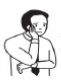 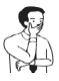 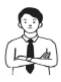 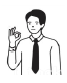 ____________________________________________________________"Remember who you are"	"Something new"	"You are a cool toy"	"I don't want to forget"	"I'm a bad guy"(     ) Ralph from Wreck-it Ralph.(     ) Dory from Finding Nemo.(     ) Woody from Toy story.(     ) Remy from Ratatouille.(     ) Mufasa from The lion king.wrong – you – dad – miss – last – everything 